Государственное учреждение - Отделение Пенсионного фонда Российской Федерации 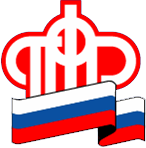 по Калининградской областиСемьям с детьми: О единовременном пособии при рождении ребенкаКалининград,  18  января 2022 г. С 2022 года Пенсионный фонд начал предоставлять отдельные меры поддержки, которые раньше оказывали органы социальной защиты населения. Перевод услуг в Пенсионный фонд происходит автоматически. Тем, кто уже получает выплаты, не нужно никуда обращаться, чтобы переоформить их и продолжать получать средства. Если пособия еще не оформлены, начиная с 2022 года обращаться за ними нужно в территориальные отделения Пенсионного фонда. Условия предоставления мер социальной поддержки остаются прежними. 
Получатели
Неработающий родитель ребенка либо его опекун, усыновитель или приемный родитель.Родитель может учиться на очном отделении высшего или профессионального учебного заведения, а также учебного заведения дополнительного профессионального образования или научной организации.

Размер
18 886,32 руб. на каждого ребенка.Проживающим на Крайнем Севере размер пособия увеличивается на районный коэффициент.
Как оформитьОбратиться с заявлением и документами, подтверждающими право на пособие, в клиентскую службу Пенсионного фонда по месту жительства либо в многофункциональный центр, принимающий такое заявление.
Отправить заявление в клиентскую службу Пенсионного фонда можно по почте. Приложенные копии документов при этом заверяются нотариально.
Важно!  Заявление необходимо подать в течение 6 месяцев с рождения ребенка.

Необходимые документыПособие оформляется только по заявлению, если все организации, ответственные за предоставление услуг гражданам, направили в государственные информационные системы и Пенсионный фонд необходимые сведения. В случае если отдельных сведений нет, право на пособие подтверждается следующими документами:Свидетельство о рождении ребенка.Справка с места работы другого родителя о том, что пособие ранее не назначалось. Если родители разведены — Свидетельство о расторжении брака.Если заявитель учится — Справка, подтверждающая обучение по очной форме.Если за пособием обращается не мама — Справка о лишении мамы ребенка родительских прав либо свидетельство о ее смерти.Если за пособием обращается усыновитель — Копия решения суда об усыновлении ребенка.Если пособие оформляет опекун, усыновитель или приемный родитель — Документ об установлении опеки над ребенком.Если ребенок родился не в России, иностранное свидетельство о рождении обязательно представляется в Пенсионный фонд.Сроки оформленияРешение о назначении пособия выносится в течение 10 рабочих дней со дня подачи заявления и поступления в Пенсионный фонд необходимых сведений организаций и документов заявителя. Если по выплате вынесен отказ, уведомление об этом направляется в течение 3 рабочих дней. Средства выплачиваются в течение 5 рабочих дней после принятия решения о назначении выплаты.Срок принятия решения по заявлению продлевается на 20 рабочих дней, если в Пенсионный фонд не поступили сведения из организаций или документы от заявителя, подтверждающие право на выплату.Телефон горячей линии 8800 600 02 49. Звонок бесплатный.